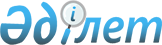 О внесении изменений и дополнений в решение районного маслихата от 25 декабря 2009 года N 19/1 "О районном бюджете Тимирязевского района на 2010-2012 годы"
					
			Утративший силу
			
			
		
					Решение маслихата Тимирязевского района Северо-Казахстанской области от 31 марта 2010 года N 22/3. Зарегистрировано Управление юстиции Тимирязевского района Северо-Казахстанской области 21 апреля 2010 года N 13-12-103. Утратило силу - решением маслихата Тимирязевского района Северо-Казахстанской области от 28 марта 2011 года N 31/7

      Сноска. Утратило силу - решением маслихата Тимирязевского района Северо-Казахстанской области от 28.03.2011 N 31/7      В соответствии с Бюджетным кодексом Республики Казахстан от 4 декабря 2008 года, Законом Республики Казахстан от 23 января 2001 года «О местном государственном управлении и самоуправлении в Республике Казахстан» районный маслихат РЕШИЛ:



      1. Внести в решение районного маслихата девятнадцатой сессии IV созыва от 25 декабря 2009 года № 19/1 «О районном бюджете Тимирязевского района на 2010-2012 годы» (зарегистрированное в Реестре государственной регистрации нормативных правовых актов 14 января 2010 года номер 13-12-100, опубликованное в газете «Нива» № 4 (1872) 23 января 2010 года) следующие изменения и дополнения:

      в пункте 1:

      подпункте 1)

      цифры «1241999» заменить цифрами «1261416»;

      цифры «156644» заменить цифрами «158644»;

      цифры «7550» заменить цифрами «8550»;

      цифры «1076655» заменить цифрами «1093072».

      подпункте 2)

      цифры «1241999» заменить цифрами «1276598,9».

      подпункте 5)

      цифры «-8011» заменить цифрами «-23193,9».

      подпункте 6)

      цифры «8011» заменить цифрами «23193,9».

      в пункте 7:

      цифры «81656» заменить цифрами «40828»;

      в пункте 9:

      цифры «158514» заменить цифрами «170803»;

      подпункты 3),4) изложить в новой редакции:

      «3) 3054 тысячи тенге - на выплату единовременной материальной помощи участникам и инвалидам Великой Отечественной войны, а также лицам, приравненным к ним; военнослужащим, в том числе уволенным в запас (отставку), проходившим военную службу в период с 22 июня 1941 года по 3 сентября 1945 года в воинских частях, учреждениях, в военно-учебных заведениях, не входивших в состав действующей армии, награжденным медалью «За Победу над Германией в Великой Отечественной войне 1941-1945 гг.» или медалью «За победу над Японией», лицам, проработавшим (прослужившим) не менее шести месяцев в тылу в годы Великой Отечественной войны к 65-летию Победы в Великой Отечественной войне;

      4) 144 тысячи тенге - на обеспечение проезда участникам и инвалидам Великой Отечественной войны по странам Содружества Независимых Государств, по территории Республики Казахстан, а также оплаты им и сопровождающим их лицам расходов на питание, проживание, проезд для участия в праздничных мероприятиях в городах Москве, Астане к 65-летию Победы в Великой Отечественной войне»;

      подпункте 5)

      цифры «14850» заменить цифрами «15452»;

      подпункте 6)

      цифры «5823» заменить цифрами «5307»;

      дополнить подпунктом 9 следующего содержания:

      «9) 12203 тысячи тенге – на реализацию государственного образовательного заказа в дошкольных организациях образования»;

      в пункте 10:

      цифры «73370» заменить цифрами «77498»;

      в подпункте 2) изложить в новой редакции:

      «2) 540 тысяч тенге на санаторно-курортное лечение участников и инвалидов Великой Отечественной войны и другим категориям»;

      дополнить подпунктом 2-1 следующего содержания:

      «2-1) 226 тысяч тенге на единовременную материальную помощь участникам и инвалидам Великой Отечественной войны в размере 20 месячных расчетных показателей»;

      дополнить подпунктом 4 следующего содержания:

      «4) 4169 тысячи тенге – на приобретение угля для государственных учреждений и государственных предприятий района»;

      в пункте 12:

      цифры «750» заменить цифрой «0»;

      в пункте 18:

      дополнить пунктом 18-1 следующего содержания:

      «18-1. Выделить за счет свободных остатков средств районного бюджета, сложившихся на начало года, на расходы районного бюджета 15182,9 тысяч тенге по бюджетным программам согласно приложения 10».

      приложения 1, 5, 8 к указанному решению изложить в новой редакции согласно приложению 1, 2, 3 к настоящему решению (прилагается);

      дополнить приложением 10 к указанному решению согласно приложению 4 к настоящему решению.



      2. Настоящее решение вводится в действие с 1 января 2010 года.      Председатель XXII сессии                   Секретарь

      районного маслихата                        районного маслихата

      Н. Никитенко                               Г. Шаяхметов      «СОГЛАСОВАНО»                              30 марта 2010 года      Начальник

      налогового управления                      А. Мусабаев      Начальник отдела экономики

      и бюджетного планирования                  Ж. Макенова

Приложение 1

к решению сессии районного маслихата

от 31 марта 2010 года № 22/3Приложение 1

к решению сессии районного маслихата

от 25 декабря 2009 года № 19/1 Бюджет Тимирязевского района на 2010 год

Приложение 2

к решению сессии районного маслихата

от 31 марта 2010 года № 22/3Приложение 5

к решению сессии районного маслихата

от 25 декабря 2009 года № 19/1 Перечень текущих бюджетных программ бюджета по сельским округам Тимирязевского района на 2010 годпродолжение таблицыпродолжение таблицы

Приложение 3

к решению сессии районного маслихата

от 31 марта 2010 года № 22/3Приложение 8

к решению сессии районного маслихата

от 25 декабря 2009 года № 19/1 Перечень выплат отдельным категориям нуждающихся граждан по решениям местных представительных органов на 2010 год по программе 451-007-000 "Социальная помощь отдельным категориям нуждающихся граждан по решениям местных представительных органов"

Приложение 4

к решению сессии районного маслихата

от 31 марта 2010 года № 22/3Приложение 10

к решению сессии районного маслихата

от 25 декабря 2009 года № 19/1 Направление свободных остатков бюджетных средств, образовавшихся на 1 января 2010 года
					© 2012. РГП на ПХВ «Институт законодательства и правовой информации Республики Казахстан» Министерства юстиции Республики Казахстан
				КатегорияКатегорияКатегорияКатегорияСумма,

тыс.тенгеКлассКлассКлассСумма,

тыс.тенгеПодклассПодклассСумма,

тыс.тенгеНаименованиеСумма,

тыс.тенгеI. Доходы1 261 4161Налоговые поступления158 64401Подоходный налог2 7502Индивидуальный подоходный налог2 75003Социальный налог78 0001Социальный налог78 00004Налоги на собственность66 8171Налоги на имущество41 1293Земельный налог3 2204Налог на транспортные средства11 1185Единый земельный налог11 35005Внутренние налоги на товары, работы и

услуги9 8432Акцизы3 2043Поступления за использование природных

и других ресурсов4 0004Сборы за ведение предпринимательской и

профессиональной деятельности2 63908Обязательные платежи, взимаемые за

совершение юридически значимых

действий и (или) выдачу документов

уполномоченными на то государственными

органами или должностными лицами1 2341Государственная пошлина1 2342Неналоговые поступления1 15001Доходы от государственной

собственности5505Доходы от аренды имущества,

находящегося в государственной

собственности55006Прочие неналоговые поступления6001Прочие неналоговые поступления6001Прочие неналоговые поступления6003Поступления от продажи основного

капитала8 55001Продажа государственного имущества,

закрепленного за государственными

учреждениями501Продажа государственного имущества,

закрепленного за государственными

учреждениями5003Продажа земли и нематериальных активов8 5001Продажа земли8 5004Поступления трансфертов1 093 07202Трансферты из вышестоящих органов

государственного управления1 093 0722Трансферты из областного бюджета1 093 072Функц.группаФункц.группаФункц.группаФункц.группаСумма,

тыс.тенгеАдминистраторАдминистраторАдминистраторСумма,

тыс.тенгеПрограммаПрограммаСумма,

тыс.тенгеНаименованиеСумма,

тыс.тенгеЗатраты1 276 598,91Государственные услуги общего

характера137 731112Аппарат маслихата района (города

областного значения)9 538001Услуги по обеспечению деятельности

маслихата района (города областного

значения)9 538122Аппарат акима района (города

областного значения)31 576001Услуги по обеспечению деятельности

акима района (города областного

значения)30 976004Материально-техническое оснащение

государственных органов600123Аппарат акима района в городе,

города районного значения, поселка,

аула (села), аульного (сельского)

округа85 295001Услуги по обеспечению деятельности

акима района в городе, города

районного значения, поселка, аула

(села), аульного (сельского) округа81 697023Материально-техническое оснащение

государственных органов3 598452Отдел финансов района (города

областного значения)6 477001Услуги по реализации

государственной политики в области

исполнения и контроля за

исполнением бюджета района и

управления коммунальной

собственностью района (города

областного значения)6 016003Проведение оценки имущества в целях

налогооблажения134004Организация работы по выдаче

разовых талонов и обеспечение

полноты сбора сумм от реализации

разовых талонов327453Отдел экономики и бюджетного

планирования района (города

областного значения)4 845001Услуги по реализации

государственной политики в области

формирования и развития

экономической политики, системы

государственного планирования и

управления района (города

областного значения)4 8452Оборона3 026122Аппарат акима района (города

областного значения)3 026005Мероприятия в рамках исполнения

всеобщей воинской обязанности2 526006Предупреждение и ликвидация

чрезвычайных ситуаций масштаба

района (города областного значения)250007Мероприятия по профилактике и

тушению степных пожаров районного

(городского) масштаба, а также

пожаров в населенных пунктах, в

которых не созданы органы

государственной противопожарной

службы2504Образование754 665123Аппарат акима района в городе,

города районного значения, поселка,

аула (села), аульного (сельского)

округа213005Организация бесплатного подвоза

учащихся до школы и обратно в

аульной (сельской) местности213464Отдел образования района (города

областного значения)754 452001Услуги по реализации

государственной политики на местном

уровне в области образования4 341003Общеобразовательное обучение678 994004Информатизация системы образования

в государственных учреждениях

образования района (города

областного значения)4 000005Приобретение и доставка учебников,

учебно-методических комплексов для

государственных учреждений

образования района (города

районного значения)4 740006Дополнительное образование для

детей17 002009Обеспечение деятельности

организаций дошкольного воспитания

и обучения20 170011Капитальный, текущий ремонт

объектов образования в рамках

реализации стратегии региональной

занятости и переподготовки кадров25 2056Социальная помощь и социальное

обеспечение68 357451Отдел занятости и социальных

программ района (города областного

значения)68 357001Услуги по реализации

государственной политики на местном

уровне в области обеспечения

занятости социальных программ для

населения13 273002Программа занятости18 346004Оказание социальной помощи на

приобретение топлива специалистам

здравоохранения, образования,

социального обеспечения, культуры и

спорта в сельской местности в

соответствии с законодательством

Республики Казахстан1 488005Государственная адресная социальная

помощь7 921007Социальная помощь отдельным

категориям нуждающихся граждан по

решениям местных представительных

органов2 138010Материальное обеспечение

детей-инвалидов, воспитывающихся и

обучающихся на дому501011Оплата услуг по зачислению, выплате

и доставке пособий и других

социальных выплат572014Оказание социальной помощи

нуждающимся гражданам на дому7 214016Государственные пособия на детей до

18 лет11 802017Обеспечение нуждающихся инвалидов

обязательными гигиеническими

средствами и предоставление услуг

специалистами жестового языка,

индивидуальными помощниками в

соответствии с индивидуальной

программой реабилитации инвалида1 168019Обеспечение проезда участникам и

инвалидам Великой Отечественной

войны по странам Содружества

Независимых Государств, по

территории Республики Казахстан, а

также оплаты им и сопровождающим их

лицам расходов на питание,

проживание, проезд для участия в

праздничных мероприятиях в городах

Москва, Астана к 65-летию Победы в

Великой Отечественной войне144020Выплата единовременной материальной

помощи участникам и инвалидам

Великой Отечественной войны, а

также лицам, приравненным к ним,

военнослужащим, в том числе

уволенным в запас (отставку),

проходившим военную службу в период

с 22 июня 1941 года по 3 сентября

1945 года в воинских частях,

учреждениях, в военно-учебных

заведениях, не входивших в состав

действующей армии, награжденным

медалью «За победу над Германией в

Великой Отечественной войне

1941-1945 гг.» или медалью «За

победу над Японией», проработавшим

(прослужившим) не менее шести

месяцев в тылу в годы Великой

Отечественной войны к 65-летию

Победы в Великой Отечественной

войне3 7907Жилищно-коммунальное хозяйство25 718123Аппарат акима района в городе,

города районного значения, поселка,

аула (села), аульного (сельского)

округа2 760008Освещение улиц населенных пунктов1 881009Обеспечение санитарии населенных

пунктов100010Содержание мест захоронений и

погребение безродных79011Благоустройство и озеленение

населенных пунктов700458Отдел жилищно-коммунального

хозяйства, пассажирского транспорта

и автомобильных дорог района

(города областного значения)22 958030Ремонт инженерно-коммуникационной

инфраструктуры и благоустройство

населенных пунктов в рамках

реализации cтратегии региональной

занятости и переподготовки кадров22 9588Культура, спорт, туризм и

информационное пространство52 742123Аппарат акима района в городе,

города районного значения, поселка,

аула (села), аульного (сельского)

округа16 040006Поддержка культурно-досуговой

работы на местном уровне16 040455Отдел культуры и развития языков

района (города областного значения)23 000001Услуги по реализации

государственной политики на местном

уровне в области развития языков и

культуры3 359003Поддержка культурно-досуговой

работы9 695004Капитальный, текущий ремонт

объектов культуры в рамках

реализации стратегии региональной

занятости и переподготовки кадров4 306006Функционирование районных

(городских) библиотек5 211007Развитие государственного языка и

других языков народа Казахстана429456Отдел внутренней политики района

(города областного значения)8 701001Услуги по реализации

государственной политики на местном

уровне в области информации,

укрепления государственности и

формирования социального оптимизма

граждан3 861002Услуги по проведению

государственной информационной

политики через газеты и журналы4 840465Отдел физической культуры и спорта

района (города областного значения)5 001001Услуги по реализации

государственной политики на местном

уровне в сфере физической культуры

и спорта3 261006Проведение спортивных соревнований

на районном (города областного

значения) уровне100007Подготовка и участие членов сборных

команд района (города областного

значения) по различным видам спорта

на областных спортивных

соревнованиях1 400008Материально-техническое оснащение

государственных органов24010Сельское, водное, лесное, рыбное

хозяйство, особо охраняемые

природные территории, охрана

окружающей среды и животного мира,

земельные отношения169 880123Аппарат акима района в городе,

города районного значения, поселка,

аула (села), аульного (сельского)

округа20 125019Финансирование социальных проектов

в поселках, аулах (селах), аульных

(сельских) округах в рамках

реализации стратегии региональной

занятости и переподготовки кадров20 125462Отдел сельского хозяйства района

(города областного значения)10 004001Услуги по реализации

государственной политики на местном

уровне в сфере сельского хозяйства8 874099Реализация мер социальной поддержки

специалистов социальной сферы

сельских населенных пунктов за счет

целевых трансфертов из

республиканского бюджета1 130463Отдел земельных отношений района

(города областного значения)4 005001Услуги по реализации

государственной политики в области

регулирования земельных отношений

на территории района (города

областного значения)3 885008Материально-техническое оснащение

государственных органов120467Отдел строительства района (города

областного значения)125 605012Развитие системы водоснабжения125 605473Отдел ветеринарии района (города

областного значения)10 141001Услуги по реализации

государственной политики на местном

уровне в сфере ветеринарии 4 294004Материально-техническое оснащение

государственных органов240007Организация отлова и уничтожения

бродячих собак и кошек300011Проведение противоэпизоотических

мероприятий5 30711Промышленность, архитектурная,

градостроительная и строительная

деятельность3 502467Отдел строительства района (города

областного значения)3 502001Услуги по реализации

государственной политики на местном

уровне в области строительства3 377018Материально-техническое оснащение

государственных органов12512Транспорт и коммуникации12 650123Аппарат акима района в городе,

города районного значения, поселка,

аула (села), аульного (сельского)

округа250013Обеспечение функционирования

автомобильных дорог в городах

районного значения, поселках, аулах

(селах), аульных (сельских) округах250458Отдел жилищно-коммунального

хозяйства, пассажирского транспорта

и автомобильных дорог района

(города областного значения)12 400008Ремонт и содержание автомобильных

дорог районного значения, улиц

городов и населенных пунктов в

рамках реализации стратегии

региональной занятости и

переподготовки кадров10 000023Обеспечение функционирования

автомобильных дорог2 40013Прочие6 810458Отдел жилищно-коммунального

хозяйства, пассажирского транспорта

и автомобильных дорог района

(города областного значения)3 152001Услуги по реализации

государственной политики на местном

уровне в области жилищно-

коммунального хозяйства,

пассажирского транспорта и

автомобильных дорог3 152469Отдел предпринимательства района

(города областного значения)3 658001Услуги по реализации

государственной политики на местном

уровне в области развития

предпринимательства и

промышленности3 65815Трансферты41 517,9452Отдел финансов района (города

областного значения)41 517,9006Возврат неиспользованных

(недоиспользованных) целевых

трансфертов689,9020Целевые текущие трансферты в

вышестоящие бюджеты в связи с

изменением фонда оплаты труда в

бюджетной сфере40 828III.Чистое бюджетное кредитование8 011Бюджетные кредиты8 01110Сельское, водное, лесное, рыбное

хозяйство, особо охраняемые

природные территории, охрана

окружающей среды и животного мира,

земельные отношения8 011462Отдел сельского хозяйства района

(города областного значения)8 011008Бюджетные кредиты для реализации

мер социальной поддержки

специалистов социальной сферы

сельских населенных пунктов8 011Погашение бюджетных кредитов0IV.Сальдо по операциям с

финансовыми активами0V. Дефицит (профицит) бюджета-23 193,9VI. Финансирование дефицита

(использование профицита) бюджета23 193,98Используемые остатки бюджетных

средств15 182,901Остатки бюджетных средств15 182,91Свободные остатки бюджетных средств15 182,9Ка

те

го

ри

яКла

ссПод

кла

ссНаименованиеСумма,

тыс.тенге7Поступления займов801101Внутренние государственные займы80112Договоры займа8011Функц.группаФункц.группаФункц.группаФункц.группаСумма

(тыс.

тенге)УчреждениеУчреждениеУчреждениеСумма

(тыс.

тенге)ПрограммаПрограммаСумма

(тыс.

тенге)НаименованиеСумма

(тыс.

тенге)II. Затраты124 6831Государственные услуги общего характера85 295123Аппарат акима района в городе, города

районного значения, поселка, аула (села),

аульного (сельского) округа85 295001Услуги по обеспечению деятельности акима

района в городе, города районного

значения, поселка, аула (села), аульного

(сельского) округа81697023Материально-техническое оснащение

государственных органов35984Образование213123Аппарат акима района в городе, города

районного значения, поселка, аула (села),

аульного (сельского) округа213005Организация бесплатного подвоза учащихся

до школы и обратно в аульной (сельской)

местности2137Жилищно-коммунальное хозяйство2 760123Аппарат акима района в городе, города

районного значения, поселка, аула (села),

аульного (сельского) округа2 760008Освещение улиц населенных пунктов1 881009Обеспечение санитарии населенных пунктов100010Содержание мест захоронений и погребение

безродных79011Благоустройство и озеленение населенных

пунктов7008Культура, спорт, туризм и информационное

пространство16040123Аппарат акима района в городе, города

районного значения, поселка, аула (села),

аульного (сельского) округа16 040006Поддержка культурно-досуговой работы на

местном уровне16 04010Сельское, водное, лесное, рыбное

хозяйство, особо охраняемые природные

территории, охрана окружающей среды и

животного мира, земельные отношения20 125123Аппарат акима района в городе, города

районного значения, поселка, аула (села),

аульного (сельского) округа20 125019Финансирование социальных проектов в

поселках, аулах (селах), аульных

(сельских) округах в рамках реализации

стратегии региональной занятости и

переподготовки кадров20 12512Транспорт и коммуникации250123Аппарат акима района в городе, города

районного значения, поселка, аула (села),

аульного (сельского) округа250013Обеспечение функционирования

автомобильных дорог в городах районного

значения, поселках, аулах (селах),

аульных (сельских) округах250Аксуат

ский

с/оБелог

радов

ский

с/оДзер

жин

ский

с/оДоку

чаев

ский

с/оДмитри

евский с/оИнтерна

циональ

ный с/оЕсиль

ский

а/оКомсо

моль

ский

с/о6 8795 2865 1466 8987 5256 6064 9495 2416 3494 7744 6445 1626 1195 0204 40747366349477446445162611950204407473653894654452450425999490042874616960120120120120120120120000145006800001450068014568402217455214958402217455214958402217455214958490490485154613541572465447490490485154613541572465447490490485154613541572465447Ленин

ский с/оМичу

рин

ский с/оМоскво

рецкий

с/оАкжан

ский

с/оКуртай

ский

а/оТимиря

зевский

с/оХмель

ницкий

с/оЦелин

ный с/о6 4636 2635 0185 9426 53213 59326 5755 7675 1415 2224 5264 5655 2469 4925 1174 7755141522245264565524694925117477550215102440644455126853449974655120120120120120958120120000000000000000021332219592 298242721332219592 298242721332219591419242710079700130110084701358122715531309965130110084701358122715531309965130110084701358122715531309965201252012520125250250250№

п/пВиды выплатСумма

(тыс.

тенге)1Возмещение расходов по зубопротезированию

инвалидов и участников Великой Отечественной

войны и приравненных к ним1052Социальная помощь на санаторно-курортное

лечение участникам и инвалидам Великой

Отечественной войны и приравненным к ним

лицам; вдовам воинов, погибшим в годы Великой

Отечественной войны, не вступившим в

повторный брак; семьям погибших

военнослужащих; гражданам, трудившимся и

проходившим воинскую службу в тылу; инвалидам

всех групп11603Возмещение расходов оказания услуг бань и

парикмахерских инвалидам и участникам Великой

Отечественной войны404Дополнительное питание больным активным

туберкулезом1605Социальная помощь участникам и инвалидам

Великой Отечественной войны для оплаты

расходов на коммунальные услуги5236Возмещение расходов инвалидам и участникам

Великой Отечественной войны на авиатуры для

поездки в г.Астану707Единовременная помощь остронуждающимся

гражданам, попавшим в сложную жизненную

ситуацию (пожар, стихийное бедствие, тяжелые

формы заболеваний и другие - не более 10

тысяч тенге)80Итого2138Функц.группаФункц.группаФункц.группаФункц.группаСумма,

тыс.

тенгеАдминистраторАдминистраторАдминистраторСумма,

тыс.

тенгеПрограммаПрограммаСумма,

тыс.

тенгеНаименованиеСумма,

тыс.

тенгеЗатраты15 182,91Государственные услуги общего характера4 044112Аппарат маслихата района (города

областного значения)263001Услуги по обеспечению деятельности

маслихата района (города областного

значения)263122Аппарат акима района (города областного

значения)2 049001Услуги по обеспечению деятельности

акима района (города областного

значения)2 049123Аппарат акима района в городе, города

районного значения, поселка, аула

(села), аульного (сельского) округа1 366001Услуги по обеспечению деятельности

акима района в городе, города районного

значения, поселка, аула (села),

аульного (сельского) округа672023Материально-техническое оснащение

государственных органов694452Отдел финансов района (города

областного значения)366001Услуги по реализации государственной

политики в области исполнения и

контроля за исполнением бюджета района

и управления коммунальной

собственностью района (города

областного значения)74004Организация работы по выдаче разовых

талонов и обеспечение полноты сбора

сумм от реализации разовых талонов2924Образование5 451464Отдел образования района (города

областного значения)5 451003Общеобразовательное обучение3 800006Дополнительное образование для детей1 155009Обеспечение деятельности организаций

дошкольного воспитания и обучения4967Жилищно-коммунальное хозяйство110123Аппарат акима района в городе, города

районного значения, поселка, аула

(села), аульного (сельского) округа110008Освещение улиц населенных пунктов1108Культура, спорт, туризм и

информационное пространство2 536123Аппарат акима района в городе, города

районного значения, поселка, аула

(села), аульного (сельского) округа305006Поддержка культурно-досуговой работы на

местном уровне305455Отдел культуры и развития языков района

(города областного значения)2 093003Поддержка культурно-досуговой работы1 977006Функционирование районных (городских)

библиотек116456Отдел внутренней политики района

(города областного значения)138001Услуги по реализации государственной

политики на местном уровне в области

информации, укрепления

государственности и формирования

социального оптимизма граждан13810Сельское, водное, лесное, рыбное

хозяйство, особо охраняемые природные

территории, охрана окружающей среды и

животного мира, земельные отношения2 137473Отдел ветеринарии района (города

областного значения)2 137001Услуги по реализации государственной

политики на местном уровне в сфере

ветеринарии 1 837007Организация отлова и уничтожения

бродячих собак и кошек30011Промышленность, архитектурная,

градостроительная и строительная

деятельность125467Отдел строительства района (города

областного значения)125018Материально-техническое оснащение

государственных органов12513Прочие90469Отдел предпринимательства района

(города областного значения)90001Услуги по реализации государственной

политики на местном уровне в области

развития предпринимательства и

промышленности9015Трансферты689,9452Отдел финансов района (города

областного значения)689,9006Возврат неиспользованных

(недоиспользованных) целевых

трансфертов689,9